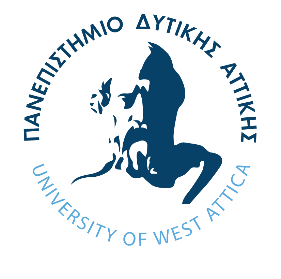 ΠΑΝΕΠΙΣΤΗΜΙΟ ΔΥΤΙΚΗΣ ΑΤΤΙΚΗΣΣΧΟΛΗ ΕΠΙΣΤΗΜΩΝ ΥΓΕΙΑΣ ΚΑΙ ΠΡΟΝΟΙΑΣΤΜΗΜΑ ΒΙΟΪΑΤΡΙΚΩΝ ΕΠΙΣΤΗΜΩΝΤΟΜΕΑΣ ΑΚΤΙΝΟΛΟΓΙΑΣ ΑΚΤΙΝΟΘΕΡΑΠΕΙΑΣΕργασία στο Μάθημα «Ακτινολογία ΙΙ»Τίτλος :  «………………………………………»Ονοματεπώνυμο φοιτητή/τριας -ΑΜΥπεύθυνος ΣυντονιστήςΠΑΠΑΒΑΣΙΛΕΙΟΥ ΠΕΡΙΚΛΗΣΗμερομηνίαΕισαγωγήΚυρίως μέροςΣυμπεράσματαΒιβλιογραφία / Αναφορές